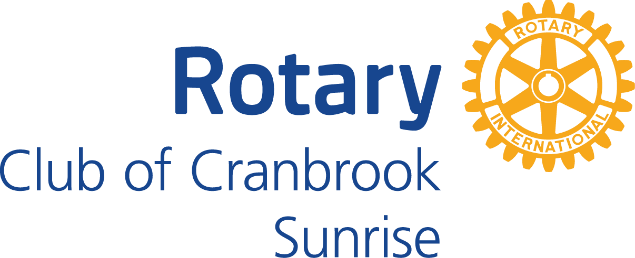 Undergraduate Scholarship2nd Year Students Three- $1500 Scholarships to be AwardedEligibilityTo be eligible students must be:Cranbrook students - normally graduates of Mount Baker Secondary, but students who completed home schooling while residents of Cranbrook, or who completed Ministry of Education requirements at a private school in Cranbrook will receive equal consideration.Entering 2nd of undergraduate studies at a recognized post-secondary institution such as universities, college or trade schools.At least one award will be designated for Arts and/ or Performing Arts students.At least one award will be designed for Trade studentsCriteriaIn selecting the successful candidate, the Scholarship Committee of the Rotary Club of Cranbrook Sunrise will give equal consideration to the following:Academic meritFinancial needCommunity service and volunteer work Application ProcedureEligible candidates must apply to the Scholarship Committee by September 30th, 2023.   The following documents must be included:A completed Scholarship Application FormA record of marks for the most recent 1 years of post-secondary educationA letter describing your educational goals A letter describing the reason for financial assistanceA letter outlining your community service and volunteer workA 500 word essay on how you apply these guiding principles to your actions.  Give examples if possible.Applications can be obtained online at http://portal.clubrunner.ca/926Notification of AwardThe successful candidate(s) will be notified in writing by the middle of October, 2023.  The award will be paid the full amount upon receipt of proof of registration in the courses and a submission of a photo along with a short description on how the money will be spent. For example, tuition, books, rent etc. Because of the number of applicants, only the successful applicants will be notified.All documents should be emailed to Arlene Schroh, 250.421.7576 duckworthcanada@yahoo.ca Scholarship Committee, Rotary Club of Cranbrook SunriseBox 765,  Cranbrook, BC    V1C 4J5